Foto-Video Findet alle Fotos im Tauschverzeichnis der Klasse 3a. Schaut sie euch an.Speichert alle Fotos in meine Dateien in einem Ordner eurer Wahl. Gebt ihm einen sinnvollen Namen. Merkt euch diesen Speicherplatz (z.B.: Computer AG  => Fotos).Sortiert die guten Fotos aus. Entscheidet, welche ihr für das Foto-Video verwenden wollt. Das ist schwerer, als ihr denkt. Erstellt ein Foto-Video mit dem Programm: Movie Maker. So funktioniert es:Startet das Programm Movie Maker:                            2. Hier Movie Maker eingeben.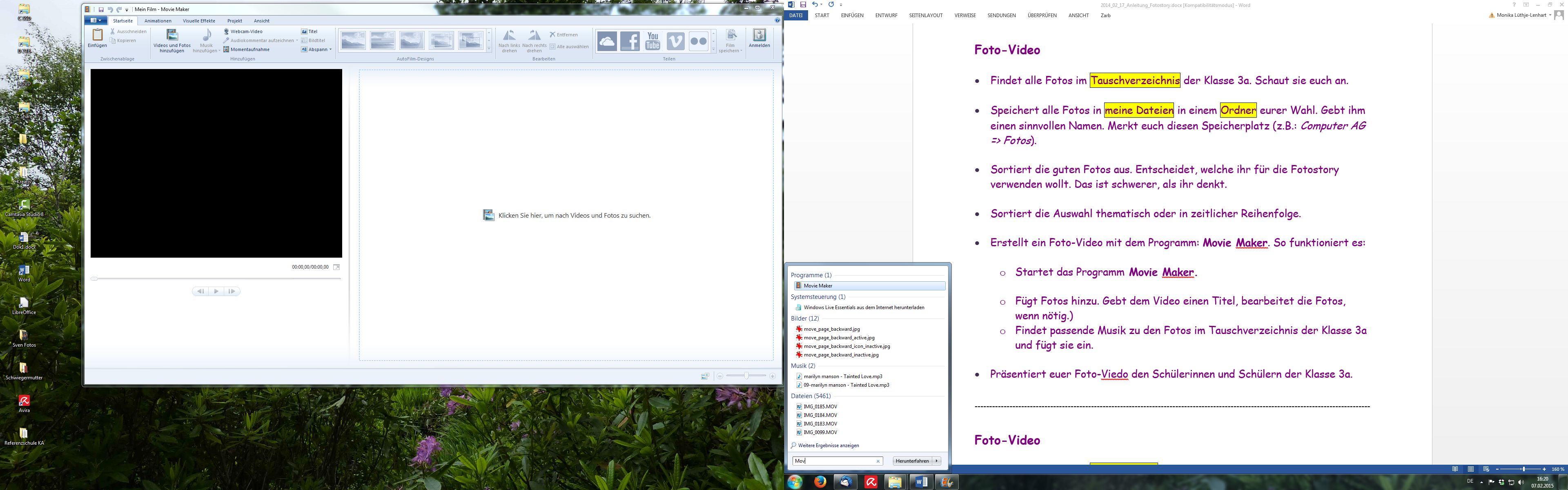 1. Klick  auf „alle Programme.“Fügt Fotos hinzu. Gebt dem Video einen Titel.Jetzt bringt ihr die Bilder dazu, sich zu bewegen. Das geht so: (1.- 3.)                             5.           2.                                 3.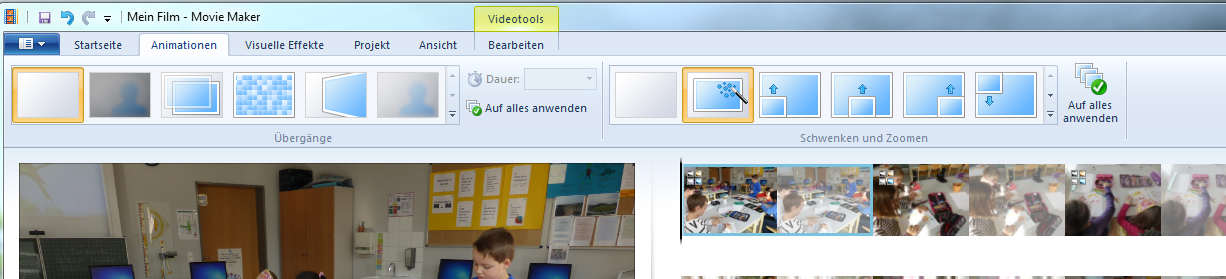 Findet einen passenden Übergang zwischen den Fotos. (4.) Auch „Auf alles anwenden“ anklicken (5)!Findet passende Musik zu den Fotos im Tauschverzeichnis der Klasse 3a und fügt sie ein.Präsentiert euer Foto-Video den Schülerinnen und Schülern der Klasse.